[Если вы готовы приступить, просто выделите подсказку и начните вводить свой текст. Для достижения максимальной эффективности не выделяйте вместе с текстом пробелы справа или слева от него. Кратко укажите карьерную цель или опишите, что вас выделяет на фоне других. В качестве ключевых слов используйте текст из описания должности.]НавыкиОпыт работы[Даты с] – [по][Должность] / [Организация, адрес][Опишите свои обязанности и достижения в плане того, как они повлияли на организацию и каких результатов вы достигли. Приведите краткие примеры.][Даты с] – [по][Должность] / [Организация, адрес][Опишите свои обязанности и достижения в плане того, как они повлияли на организацию и каких результатов вы достигли. Приведите краткие примеры.]Образование[Месяц Год][Наименование степени] / [учебное заведение, адрес][Можете похвастаться средним академическим баллом, наградами и почетными званиями — это совершенно нормально. Также можете свободно рассказать о работах, которые от вас требовались в ходе обучения.][Месяц Год][Наименование степени] / [учебное заведение, адрес][Можете похвастаться средним академическим баллом, наградами и почетными званиями — это совершенно нормально. Также можете свободно рассказать о работах, которые от вас требовались в ходе обучения.]Развлечения[Расскажите в этом разделе о том, чем увлекаетесь и занимаетесь, а также о том, как предпочитаете отдавать обществу свой долг. Рекомендуется включить сюда информацию об опыте руководства и волонтерской деятельности. Также можете указать важные дополнительные сведения, например публикации, сертификаты, знание языков и т. д.][Имя]
[Фамилия]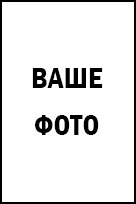 [Адрес][Телефон][Адрес электронной почты][Профиль в LinkedIn][Twitter, блог, портфолио][Перечислите свои сильные стороны, имеющие отношение к должности, на которую претендуете][Укажите одну сильную сторону][Укажите одну сильную сторону][Укажите одну сильную сторону][Укажите одну сильную сторону]